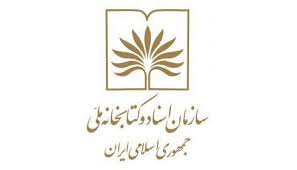 	اولين همایش بین‌المللی میراث مشترک ایران و هند، نسخ خطی (ظرفیتها و چالشها)سازمان اسناد و کتابخانه ملی، ۲۴ و ۲۵ بهمن ۱۴۰۰	اولين همایش بین‌المللی میراث مشترک ایران و هند، نسخ خطی (ظرفیتها و چالشها)سازمان اسناد و کتابخانه ملی، ۲۴ و ۲۵ بهمن ۱۴۰۰	اولين همایش بین‌المللی میراث مشترک ایران و هند، نسخ خطی (ظرفیتها و چالشها)سازمان اسناد و کتابخانه ملی، ۲۴ و ۲۵ بهمن ۱۴۰۰	اولين همایش بین‌المللی میراث مشترک ایران و هند، نسخ خطی (ظرفیتها و چالشها)سازمان اسناد و کتابخانه ملی، ۲۴ و ۲۵ بهمن ۱۴۰۰برنامه روز دوم، ۲۵ بهمن ۱۴۰۰ برنامه روز دوم، ۲۵ بهمن ۱۴۰۰ برنامه روز دوم، ۲۵ بهمن ۱۴۰۰ برنامه روز دوم، ۲۵ بهمن ۱۴۰۰ نشست اول (صبح): هنر کتاب آراییدبیر نشست: دکتر حبیبالله عظیمینشست اول (صبح): هنر کتاب آراییدبیر نشست: دکتر حبیبالله عظیمینشست اول (صبح): هنر کتاب آراییدبیر نشست: دکتر حبیبالله عظیمینشست اول (صبح): هنر کتاب آراییدبیر نشست: دکتر حبیبالله عظیمیhttps://zoom.us/j/6092975717?pwd=a1BXcWIzNnJjOFMwQ2lsQWlCd3o0UT09رمز ورود 123456 https://zoom.us/j/6092975717?pwd=a1BXcWIzNnJjOFMwQ2lsQWlCd3o0UT09رمز ورود 123456 https://zoom.us/j/6092975717?pwd=a1BXcWIzNnJjOFMwQ2lsQWlCd3o0UT09رمز ورود 123456 پیوند ورودعنوان سخنرانیسخنرانزمانساعت۹:۰۰-۱۰:۳۰مطالعۀ هنر کتاب‌آرایی در مرقعی هندی در کتابخانۀ دانشگاه پرینستونمحمدحسین اسرافیلی، طاهره اسرافیلی۹:۰۰-۹:۱۵ساعت۹:۰۰-۱۰:۳۰بررسی یادداشت‌های پادشاهان تیموری هند بر نسخه‌های شاعران فارسی‌ در کتابخانه سلطنتی تیموریانپرتو زری‌باف۹:۱۵-۹:۳۰ساعت۹:۰۰-۱۰:۳۰دستاوردهای نسخههای خطی عصر اکبر شاه در نگارگری   فهمیه سراوانی۹:۳۰-۹:۴۵ساعت۹:۰۰-۱۰:۳۰نگاهی به تاریخ کاغذ و خط در هند در قرون میانه (دورۀ سلاطین دهلی 1206-1526م/ 602-932 ه‍)عبدالرحمان انصاری۹:۴۵-۱۰:۰۰ساعت۹:۰۰-۱۰:۳۰کتابت و کتابآرایی قرآن مترجم وقفی اورنگ زیب، پادشاه هند، از نسخههای خطی اهدایی به مزار شیخ جامفرامرز صابر مقدم۱۰:۰۰-۱۰:۱۵ساعت۹:۰۰-۱۰:۳۰پرسش و پاسخ۱۰:۱۵-۱۰:۳۰ساعت۹:۰۰-۱۰:۳۰نشست دوم: ۲۵ بهمن (بعدازظهر): نسخه پژوهی، متن پژوهیدبیر نشست: دکتر فرح زاهدینشست دوم: ۲۵ بهمن (بعدازظهر): نسخه پژوهی، متن پژوهیدبیر نشست: دکتر فرح زاهدینشست دوم: ۲۵ بهمن (بعدازظهر): نسخه پژوهی، متن پژوهیدبیر نشست: دکتر فرح زاهدینشست دوم: ۲۵ بهمن (بعدازظهر): نسخه پژوهی، متن پژوهیدبیر نشست: دکتر فرح زاهدیhttps://zoom.us/j/6092975717?pwd=a1BXcWIzNnJjOFMwQ2lsQWlCd3o0UT09رمز ورود 123456https://zoom.us/j/6092975717?pwd=a1BXcWIzNnJjOFMwQ2lsQWlCd3o0UT09رمز ورود 123456https://zoom.us/j/6092975717?pwd=a1BXcWIzNnJjOFMwQ2lsQWlCd3o0UT09رمز ورود 123456پیوند ورودعنوان سخنرانیسخنرانزمانساعت۱4:۰۰- ۱6:۰۰معرفی نسخه ملخص عیار دانشراجندر کمار۱4:00- ۱4:15ساعت۱4:۰۰- ۱6:۰۰Manuscripts of Sanskrit texts translated into Persian (In Central Library of Banaras Hindu University, Varanasi, U.P. India)شیلپاسینگ۱4:15- 14:30  ساعت۱4:۰۰- ۱6:۰۰روابط ایران و هند براساس نسخه چاپ سنگی تاج التواریخ و نقد و بررسی آنکریم نجفی برزگر۱4:30- ۱4:45  ساعت۱4:۰۰- ۱6:۰۰مشخصههای نسخ خطی اوستاعلی شهیدی، پریا ماموندی۱4:45- ۱5:0۰ساعت۱4:۰۰- ۱6:۰۰Manuscripts of Sanskrit Medicin works rendered into Persianراجش سرکار۱5:00- ۱5:15 ساعت۱4:۰۰- ۱6:۰۰معرفی نسخه خطی مکتوبات میرمحمد نصیرخان تالپورمحمدمهدی توسلی۱۵:۱۵-۱۵:۳۰ساعت۱4:۰۰- ۱6:۰۰زمزمة وحدت ِ باقیای نایینیو اهمیتِ آن در بررسیهای مقایسی موسیقی فارسی و هندیاسدالله شعور۱۵:۳۰-۱۵:۴۵ساعت۱4:۰۰- ۱6:۰۰غلامحسین طباطبایی در هند قرن هجدهم از منظر مورخان هندیفاطمه سماواتی۱۵:۴۵-۱۶:۰۰ساعت۱4:۰۰- ۱6:۰۰غلامحسین طباطبایی در هند قرن هجدهم از منظر مورخان هندیپرسش و پاسخ۱۵:۴۵-۱۶:۰۰ساعت۱4:۰۰- ۱6:۰۰اختتامیه (بعدازظهر) اختتامیه (بعدازظهر) اختتامیه (بعدازظهر) اختتامیه (بعدازظهر) https://zoom.us/j/6092975717?pwd=a1BXcWIzNnJjOFMwQ2lsQWlCd3o0UT09رمز ورود 123456https://zoom.us/j/6092975717?pwd=a1BXcWIzNnJjOFMwQ2lsQWlCd3o0UT09رمز ورود 123456https://zoom.us/j/6092975717?pwd=a1BXcWIzNnJjOFMwQ2lsQWlCd3o0UT09رمز ورود 123456پیوند وروددکتر فرزانه اعظم لطفیدبیر علمی همایش بخش هند دکتر فرزانه اعظم لطفیدبیر علمی همایش بخش هند ۱۶:۳۰-۱۶:۴۵ساعت۱۶:۳۰-۱۶:۴۵دکتر مهدی خواجه پیریبنیانگذار مرکز میکروفیلم نوردکتر مهدی خواجه پیریبنیانگذار مرکز میکروفیلم نور۱۶:۴۵-۱۷ساعت۱۶:۳۰-۱۶:۴۵دکتر محمدعلی ربانیرایزن فرهنگی ایران در هنددکتر محمدعلی ربانیرایزن فرهنگی ایران در هند۱۷:۰۰-۱۷:۱۵ساعت۱۶:۳۰-۱۶:۴۵دکتر احسان الله شکراللهی رئیس مرکز تحقیقات زبان و ادب فارسی در هند دکتر احسان الله شکراللهی رئیس مرکز تحقیقات زبان و ادب فارسی در هند ۱۷:۱۵-۱۷:۳۰ساعت۱۶:۳۰-۱۶:۴۵